Министерство физической культуры и спорта Московской области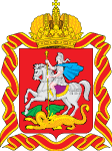 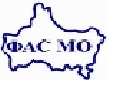 Федерация автомобильного спорта Московской областиМОО "Федерация Экстремальных и Технических Видов Спорта"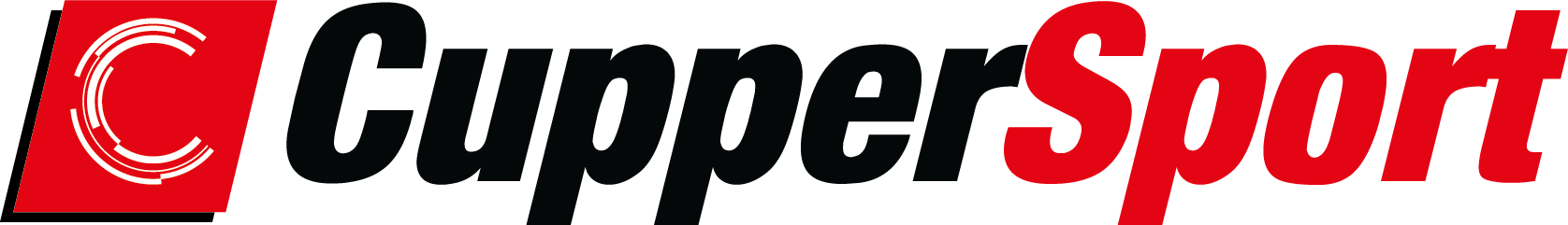 Дорожное ралли (ралли 3 категории)«ПЕСЧАНЫЙ КРАЙ»24 октября  2021 годаОрганизовано в соответствии со Спортивным Кодексом РАФТретий этап Чемпионат Московской области по ралли 2021 г.в спортивной дисциплинералли 3 категории код ВРВС1660881811ЛТрадиционное соревнованиеДОПОЛНИТЕЛЬНЫЙ РЕГЛАМЕНТМосковская областЬОглавлениеРаздел регламента		страница1. Описание ралли	42.	ЦЕЛИ И ЗАДАЧИ СОРЕВНОВАНИЯ	53.	трасса ралли.	54.	общие условия участия в ралли	Ошибка! Закладка не определена.5.	пилоты и экипажи	76.	допускаемые автомобили	77.	страхование и ответственность	78.	информационные материалы и стартовые номера	Ошибка! Закладка не определена.9.	АДМИНИСТРАТИВНЫЕ ПРОВЕРКИ И ТЕХНИЧЕСКИЕ ИНСПЕКЦИИ	810.	ПРОВЕДЕНИЕ РАЛЛИ	Ошибка! Закладка не определена.11            ТРЕБОВАНИЯ К ОРГАНИЗАТОРАМ РАЛЛИ.	1112.	ПЕНАЛИЗАЦИЯ	1113.	ПРОТЕСТЫ И АПЕЛЛЯЦИИ	1314.	КЛАССИФИКАЦИЯ И РЕЗУЛЬТАТЫ	1415.	ПРИЗЫ И НАГРАЖДЕНИЕ	14СХЕМА РАЗМЕЩЕНИЯ ОФИЦИАЛЬНЫХ НАКЛЕЕК И ИНФОРМАЦИОННЫХ МАТЕРИАЛОВ	ПРОГРАММА РАЛЛИДОПОЛНИТЕЛЬНЫЙ РЕГЛАМЕНТОПИСАНИЕ РАЛЛИОбщая информацияНаименование соревнования: «Ралли Песчаный Край»Номер в Календарном плане физкультурных и спортивных мероприятий Московской области (утв. Министерством физической культуры и спорта Московской области от 30.12.2020 г. №23-20-Р-КП): ОМ0062.Место проведения соревнования: Российская Федерация, Московская область.Время проведения соревнования: 24 октября 2021 года.Наименование вида спорта (ВРВС): Автомобильный спорт.Номер-код вида спорта (ВРВС):1660005511Я.Наименование вида спортивной дисциплины (ВРВС): ралли 3-й категории.Номер-код спортивной дисциплины (ВРВС): 1660881811Л.Статус раллиОфициальное соревнование Московской области (субъекта Российской Федерации) – Чемпионат Московской области 2021 года по дорожным ралли (ралли 3 категории), 3-й этап. Традиционное соревнование по ралли.Регламентирующие документыРалли проводится в соответствии со следующими нормативными документами:Федеральным Законом от 4 декабря 2007 года № 329-ФЗ «О физической культуре и спорте в Российской Федерации»;Всероссийским реестром видов спорта по автомобильному спорту (далее ВРВС); Единой всероссийской спортивной классификацией (далее ЕВСК);Календарным планом физкультурных мероприятий и спортивных мероприятий Московской области на 2021 год, утвержденным распоряжением Министерства физической культуры и спорта Московской области от 30.12.2020г. №23-20-Р-КП (далее – КП МО);Спортивным кодексом РАФ (далее СК РАФ) и приложениями к нему; Рекомендации РАФ по подготовке и проведению спортивных соревнований и мероприятий, а  	также учебно-тренировочных мероприятий по виду спорта “автомобильный спорт” в условиях сохранения рисков распространения COVID-19 от 03.06.2020;Действующими Правилами организации и проведения дорожных ралли (ралли 3 категории) (ПДР-2021);Действующими Правилами дорожного движения;Положением о Чемпионате Московской области 2021 года по Дорожным ралли (ралли 3 категории);настоящим Регламентом (далее – «Регламент»).Все изменения настоящего Регламента могут быть объявлены только пронумерованными и датированными бюллетенями.Номера виз:Виза Комитета ралли ФАС МО - Виза ФАС МО 	Организатор раллиМинистерство физической культуры и спорта Московской области, Комитет ралли ФАС МОМежрегиональная Общественная Организация "Федерация Экстремальных и Технических Видов Спорта" (МОО ФЭТВС)124498, г. Москва, г. Зеленоград, Георгиевский проспект, д. 4, стр. 1, комн. 66ИНН: 7735129620 КПП:773501001  Расчётный счет: №40703810101500001079Название банка: ТОЧКА ПАО БАНКА "ФК ОТКРЫТИЕ" БИК:044525999  Город: МоскваКорр. счет: 30101810845250000999;Секретариат ралли:г.Москва, г. Зеленоград, Георгиевский проспект, д. 4, стр. 1Электронный адрес: info@pro-x.proИнформационный сайт: www.pro-x.proОфициальный сайт Чемпионата Московской области: www.fasmo.suРасписание работы: согласно Программе соревнования.	Организационный комитет раллиПредседатель: Ермолаев СергейЧлены Оргкомитета: Меньшенин Алексей, Овсянников ИгорьНаблюдатели и делегатыНаблюдатель ФАСМО – назначается ФАС МО	Официальные лицаСпортивный комиссар, Председатель КСК             Алексей Меньшенин, ССВК, Московская область Главный Судья	Денис Дудинов, ССВК, Московская областьТехнический комиссар	Инна Мартьянова, судья всероссийской категории, МоскваГлавный секретарь	Татьяна Авдеева, судья 1 категории,МоскваОфицер по связям с участниками	Яна Мельникова, судья 2 категории, МоскваСтарший хронометрист	Уточняется	Фотографии главного судьи, спортивных комиссаров и офицера по связи участниками:Идентификация официальных лиц раллиВсе официальные лица имеют идентификационные бейджи.                               1.12 Влияние на результатыЗапрещается оказывать противоправное влияние на результаты спортивных соревнований. Запрещается участвовать в азартных играх в букмекерских конторах и тотализаторах путём заключения пари на официальные спортивные соревнования в соответствии с требованиями, установленными пунктом 3 части 4 статьи 26.2 Федерального закона от 4 декабря 2007 года № 329-ФЗ «О физической культуре и спорте в Российской Федерации.Цели и задачи соревнования:Популяризация автомобильного спорта среди автолюбителей и привлечение их к занятию автомобильным спортом; совершенствование навыков управления автомобилем и его безопасной эксплуатации в различных дорожных условиях; пропаганда Правил дорожного движения; привлечение внимания молодежи к техническим видам спорта как форме проведения досуга и пропаганда здорового образа жизни, выявление сильнейших спортсменов в спортивной дисциплине "ралли 3 категории" из числа участников Соревнования.МАршрут раллиХарактеристика маршрута раллиОбщая протяженность ралли – не менее 350 кмКоличество ДС – не менее 4Общая дистанция ДС – не менее 100 кмКоличество дней - одинУсловия ознакомления с маршрутом раллиОзнакомление с дорогами, по которым пройдет соревнование, не проводится.Официальное времяОфициальное время ралли в течение всего соревнования - время судейских часов (местное), выверенное по приборам GPS.ОБЩИЕ УСЛОВИЯ УЧАСТИЯ в раллиЗаявители:Любое физическое или юридическое лицо вправе заявить двух Спортсменов, объединяемых для участия в соревновании в Экипаж. Заявки на участиеЛюбое лицо должно не позднее даты окончания приема Заявок выслать Организатору заполненную должным образом Заявочную форму, образец которой предоставляется Организатором.Если Заявителем не является ни один из пилотов Экипажа, то заявка должна сопровождаться копией действующей лицензии Заявителя.Заявка является договором между Заявителем и Организатором. Заявка обязывает Заявителя принять участие в ралли, а Организатора – выполнить по отношению к Заявителю все положения Спортивного Кодекса РАФ, ПДР-2021, настоящего Регламента и Регламентов соревнований, являющихся этапами Чемпионата.Подписав заявочную форму, Заявитель и члены Экипажа подпадают под спортивную юрисдикцию РАФ и обязуются соблюдать положения Спортивного Кодекса РАФ, ПДР-2021, настоящего Регламента.Организатор не несет ответственности за ущерб и повреждения, причиненные Заявителям и их имуществу, за исключением случаев, прямо предусмотренных ПДР-2021. Все Экипажи принимают участие в ралли на свой собственный риск. Своей подписью на заявочной форме Заявитель и Экипаж отказываются от каких-либо прав на компенсацию расходов, которые могут возникнуть в результате происшествия во время ралли. Этот отказ (от каких-либо прав на компенсацию расходов) относится к РАФ, ФАС МО, Организатору, официальным лицам и другим участникам ралли.	Срок приема заявок на участиеУстанавливается Приложением 1 к РегламентуПроцедура подачи заявок на участие, суммы заявочных взносов, оплатаЗаявочная форма публикуется на сайте www.pro-x.pro.Любой участник, отвечающий требованиям, указанным в разделе 5 настоящего Регламента и желающий принять участие в ралли, должен заполнить специальную форму на сайте www.pro-x.pro в течение срока приема заявок (но не позже чем на Административной проверке). При заполнении заявки необходимо указать планируемый зачёт и класс в соответствии с п. 14.3. настоящего регламента.Копия заявки в электронном виде (Excel) должна быть выслана по электронной почте sergey_ermolaev@rocketmail.comВ ответном письме организатор подтверждает факт получения и приёма заявки и высылает реквизиты для оплаты.Для частичной компенсации расходов организаторов на проведение соревнования установлены добровольные стартовые взносы. Порядок внесения взносов определяется Приложением 1 к Регламенту.Заявка, не сопровождаемая стартовым взносом, считается предварительной. Сумма оплаты рассчитывается исходя из ДАТЫ ОПЛАТЫ заявки.ПИЛОТЫ И ЭКИПАЖИЭкипаж автомобиля в ралли состоит из двух человек, именуемых как Первый и Второй Пилоты. Для участия в Кубке МО каждый Пилот должен обладать действующей в 2021 году Лицензией Пилота FIA либо Лицензией Пилота РАФ категории не ниже «Е». К участию в соревновании могут допускаться владельцы лицензий, выданных другими НАФ, согласно п.3.4 ОП.Члены Экипажа самостоятельно распределяют между собой обязанности по управлению автомобилем, при этом управлять автомобилем в любой момент между стартом и финишем соревнования имеет право только тот Пилот, который имеет действительное на территории РФ пилотское удостоверение и вписан в полис ОСАГО. Зачеты для Первых и Вторых Пилотов учитываются раздельно и перечислены в п.14.3 настоящего регламента.Данные об обоих Пилотах должны быть включены в Заявочную форму, при этом данные одного из Пилотов могут быть переданы позже, но не позднее 08:00 24 октября 2021 г.После окончания приема Заявок один из членов Экипажа может быть заменен с согласия:Организатора – до начала Административных проверок; Спортивных комиссаров – после начала этих проверок, но до публикации Списка допущенных к старту Экипажей. После публикации Списка допущенных к старту Экипажей замена членов экипажа не допускается. ДОПУСКАЕМЫЕ АВТОМОБИЛИ  В ралли могут участвовать только те автомобили, которые имеют действующую государственную регистрацию и действующий полис ОСАГО. Участник обязан обеспечить соответствие заявленного автомобиля требованиям ПДД РФ. Заявитель может до окончания Административных проверок заменить автомобиль на другой.  На наружных поверхностях кузова каждого автомобиля, участвующего в ралли, размещаются официальные наклейки ралли и стартовые номерные знаки, предоставляемые Организатором (в соответствии со схемой, публикуемой в Регламенте соревнования). Организатором может быть предусмотрено размещение рекламы Организатора, которая является опциональной и от которой можно отказаться на условиях, изложенных в Регламенте. В течение всего ралли официальные наклейки должны быть расположены и закреплены на автомобиле, при этом они должны быть полностью видны и не могут перекрываться какими-либо другими наклейками. Эти наклейки изменять не разрешается.Не допускаются автомобили с нанесенными стикерами или надписями, которые можно трактовать как выражение и формирование мнений, а также выдвижение требований по различным вопросам политической, экономической, социальной и культурной жизни страны и вопросам внешней политики.Минимальное количество допускаемых экипажей, при котором соревнование состоится – 5 (общее количество допускаемых экипажей). Максимальное количество допускаемых экипажей – 50. Это количество может быть увеличено организатором, о чем будет объявлено дополнительно.Регламентация шин: допускается применение только шин, разрешенных для использования на дорогах общего пользования. СТРАХОВАНИЕ И ОТВЕТСТВЕННОСТЬСтрахование гражданской ответственности, ОМССтрахование гражданской ответственности перед третьими лицами обязательно для всех автомобилей, принимающих участие в данном ралли. Все автомобили, участвующие в ралли, должны иметь действующий страховой полис ОСАГО, срок действия которого заканчивается не ранее даты финиша ралли.Иностранные участники должны иметь полис страхования гражданской ответственности перед третьими лицами, действующий на территории Российской Федерации.Обязательное медицинское страхование (ОМС) обязательно для всех пилотов, принимающих участие в ралли. ОтветственностьОрганизатор и судьи не несут никакой ответственности за ущерб, причиненный или полученный экипажами в ходе соревнования. Вся ответственность возлагается на непосредственных виновников. Организатор не несет ответственности перед экипажами и судьями за возможные ДТП, к которым они окажутся причастными.При возникновении форс-мажорных обстоятельств, препятствующих проведению соревнования, соревнование переносится на дату, определяемую Организатором.ИНФОРМАЦИОННЫЕ МАТЕРИАЛЫ И СТАРТОВЫЕ НОМЕРАИнформационные материалыВся реклама и наклейки, выданные организатором, включая официальные наклейки ралли, должны быть закреплены участником на автомобиле до начала технических проверок в соответствии со схемой, представленной на АП. Экипажи обязаны обеспечить надлежащее закрепление информационных материалов на всем протяжении соревнования. Отказ участника от размещения необязательной рекламы организатора, влечет увеличение размера заявочного взноса на 100%.Стартовые номераПорядок резервирования и присвоения стартовых номеров экипажам определяется организатором. Отсутствие на автомобиле хотя бы одного стартового номера, выявленное на судейском пункте, пенализируется в соответствии с Перечнем пенализаций.АДМИНИСТРАТИВНЫЕ ПРОВЕРКИ И ТЕХНИЧЕСКИЕ ИНСПЕКЦИИМесто проведения Административных проверокАдминистративные проверки проводятся дистанционно.Документы, представляемые на Административные проверкиНа Административную проверку любым членом экипажа или представителем участника должны быть представлены следующие документы в электронном виде (фотокопии):заявочная форма (полностью заполненная, если ранее оригинал заявочной формы не был передан организатору);водительское удостоверение установленного образца (на каждого члена экипажа, если оба принимают участие в управлении автомобилем в ходе соревнования);Действующая лицензия Спортсмена (на каждого члена экипажа),Лицензия Заявителя, если она не включена в лицензию водителя;свидетельство о регистрации транспортного средства;действующий полис обязательного страхования гражданской ответственности на заявляемый автомобиль (ОСАГО).Место проведения и расписание технических инспекцийПредстартовые технические инспекции не проводятся. Технический комиссар имеет право произвести внезапную инспекцию в любой момент ралли на контактных судейских пунктах. На судейском пункте, где проводится такая инспекция, устанавливается щит ТИ.ПРОВЕДЕНИЕ РАЛЛИПрименяемый тип расписания: Изменяемое расписаниеОфициальное время в течение всего раллиНа всем протяжении ралли официальными считаются только часы судейских пунктов, которые сверяются при открытии и закрытии данного пункта.	Порядок стартаВ порядке, определяемом стартовой ведомостью.Межстартовый интервал и движение по трассе раллиМежстартовый интервал во всем ралли устанавливается в 1 минуту.Экипаж должен точно следовать по трассе ралли в соответствии с маршрутом, предписываемым дорожной книгой (или при официальном изменении маршрута - соответствующими бюллетенями).Трасса ралли рассчитана на легковые автомобили категории В, не имеющие никаких преимуществ и исключений в части выполнения требований ПДД и дорожных знаков. Отклонением от трассы ралли считается появление автомобиля, участвующего в ралли, на примыкающих и пересекаемых дорогах (улицах); прилегающих к дороге территориях; во дворах и на площадях; стояночных площадках и тротуарах, а также въезд в зоны контроля судейских пунктов со стороны, противоположной той, которая предписана маршрутными документами. В случае зафиксированного судейским пунктом отклонения от трассы, экипаж должен пенализироваться согласно условиям начисления пенализации, описанным в Таблице пенализации. По всей трассе ралли Экипажи обязаны соблюдать Правила дорожного движения (ПДД), действующие в Российской Федерации. Автомобили участников должны двигаться как минимум с включенным ближним светом фар, а все члены экипажа должны быть пристегнуты ремнями безопасности. Нарушение данного пункта пенализируется.В дорожной книге могут присутствовать позиции без указания километража (общего от КВ и интервала между позициями), так называемые «слепые позиции». В этом случае такой позицией является первая же позиция, идентичная изображенной в Дорожной книге, и присутствующая на местности после предыдущей позиции. Пункт 5.5.12 ПДР-2021 на этом ралли не применяется. В случае, если помимо указанных в Дорожной Книге, на трассе дополнительного соревнования находятся временные дорожные знаки (идентифицируемые по желтому фону), изменяющие скоростной режим движения, то такие знаки обязательны к соблюдению, но не должны учитываться при расчете режима движения на дополнительном соревновании. В случае если в Дорожной Книге отсутствует какой-либо перекресток из встречающихся на трассе ралли, экипаж обязан продолжить движение в соответствии с п. 5.4.11 ПДР-2021, а именно: по главной дороге, направление которой определяется знаками 1.34.1-1.34.2, 2.3.1-2.3.7 или табличкой 8.13 или в единственном разрешенном ПДД направлении. Движение в дорожном режиме – движение по трассе ралли с обязательным соблюдением ПДД и средней скоростью, предписанной для данного дорожного сектора.  При заполнении заявки экипаж указывает номер телефона для WhatsAppчата. В ходе всего соревнования (от старта до финиша ралли) на видимом месте в автомобиле должен находиться смартфон с установленным мессенджером WhatsApp. В специальном чате ралли будут приходить сообщения (информационные записки руководителя гонки) о внесении изменений в Дорожные книги. Участнику рекомендуется внести изменения в свою Дорожную Книгу в соответствии с полученным сообщением. Обозначения судейских пунктов10.4.1. Согласно ПДР-2021. В связи с санитарными мероприятиями в Маршрутном листе для некоторых судейских пунктов устанавливаются иные обозначения. 10.4.2. На трассе ралли могут применяться пункты Скрытого контроля прохождения.  Они не обозначены в ДК и на местности. Останавливаться около них не надо. Дорожные соревнованияДорожные соревнования заключаются в последовательном прохождении судейских пунктов контроля времени (КВ) за установленную норму времени. С целью компенсации возможных отклонений от дорожного расписания, вызванных прерыванием движения для проведения Дополнительных Соревнований, железнодорожными переездами, снижением скорости движения на участках дороги с низким качеством покрытия и т.п., в отдельных позициях Дорожной Книги могут быть предусмотрены периоды нейтрализации. Время нейтрализации не учитывается при расчете средней скорости движения на секторе и льготы ВКВ, но включается в норму прохождения Дорожного сектора. Процедура отметки на судейских пунктах описана в ПДР-2021.Экипажи, не получившие отметки на пунктах КВ, пенализируются за пропуск судейского пункта. Пропуск стартового или финишного КВ каждой секции, нарушение порядка прохождения судейских пунктов, пенализируются в соответствии с Таблицей пенализаций. Время явки экипажа на пункт КВ фиксируется судейской бригадой данного КВ как астрономическое время по судейским часам с точностью до целых минут.Разрешается раннее прибытие (на условиях, оговоренных в ПДР-2021, то есть в пределах льготы ВКВ) и отметка без пенализации за опережение на пункты контроля времени, расположенные в конце дня, секции или ралли, если в маршрутном листе ралли такие КВ обозначены пометкой "разрешено раннее прибытие".Устанавливается лимит пенализации за опоздание на КВ - 15 минут.В случае отсутствия пункта КВ на трассе экипажу засчитывается расчетное время прибытия на этот пункт КВ. Время явки экипажа на следующий пункт КВ рассчитывается от расчетного времени явки на отсутствующий пункт КВ.ВКВ, ВКП, КПВ любом месте трассы ралли, за исключением дистанций ДС, могут применяться пункты Внезапного Контроля Времени (ВКВ), Внезапного Контроля Прохождения (ВКП) и Контроля Прохождения (КП), Скрытого Контроля Прохождения (СКП). Обозначения пунктов ВКВ, ВКП и КП приведены в Приложении I к ПДР-2021. Процедура получения отметки пунктов ВКВ, ВКП и КП аналогична процедуре отметки на пункте КВ.Экипаж не пенализируется за опережение на пункте ВКВ, если опережение не превышает размера льготы для данного ВКВ согласно нижеприведенной таблице.Пункты ВКП и КП предназначены для контроля прохождения экипажами трассы ралли. Экипажи, не получившие отметки пункта ВКП или КП, пенализируются за пропуск судейского пункта в соответствии с Перечнем пенализаций.Фото КП (ФКП)Пункт контроля прохождения типа ФКП (фотоконтроль прохождения) судейской зоны не образует, отметка в Контрольную карту не проставляется. ФКП может находиться как слева, так и справа по ходу движения на трассе соревнования. В Дорожной книге соревнования должно быть указано, на каком дорожном секторе и с какой стороны по отношению к направлению движения присутствуют ФКП, а также прилагаться их изображения (фотографии). Экипаж обязан остановиться на месте ФКП и сделать на цифровой фотоаппарат (планшет, смартфон) фотографию автомобиля с хорошо различимым спортивным или регистрационным номером и одним из членов экипажа на фоне ФКП. Экипажи, в которых и Первый и Второй пилоты - члены автоклуба МАКИ, могут вместо автомобиля сфотографировать Контрольную Карту с различимым номером экипажа. Фотографии сдаются на финишном КВ дня. При этом правильной считается такая компоновка кадра, из которой следует правильность выполнения экипажем направления движения автомобиля в зоне ФКП, предписанного Дорожной книгой. Отсутствие каждой фотографии ФКП пенализируется. Допускается открывание дверей (в том числе задней) и капота. Качество фотографий должно позволять однозначно идентифицировать объект или место ФКП. Права на хранение и дальнейшее использование (в том числе и для публикаций в СМИ и интернет-ресурсах) любых изображений ФКП с участниками соревнования переходят к Организатору соревнования в момент передачи в Секретариат электронных файлов изображений ФКП.Экипаж может отправить фотографии ФКП (по одной с каждого пункта) с помощью WhatsApp на специальный телефон организатора, указанный в Дорожной Книге. После финиша дня экипаж должен убедиться у судей финишного КВ дня, что фотографии получены, и при необходимости предъявить недостающие. Фотографии по WhatsApp принимаются не позднее расчетного времени работы судейского пункта "КВ финиш дня". В случае отсутствия кадров с изображением ФКП по любой причине процедура отметки о прохождении ФКП считается невыполненной и экипаж пенализируется согласно перечню пенализаций.  Дополнительные соревнованияДополнительные соревнования проводятся в соответствии с ПДР-2021. В качестве дополнительных соревнований (ДС) могут применяться: РД, РДС, РРД, РУ, РГ, СЛ, ССЛ.            Согласно Рекомендациям РАФ по подготовке и проведению спортивных соревнований и мероприятий, а также учебно-тренировочных мероприятий по виду спорта «автомобильный спорт» в условиях сохранения рисков распространения COVID-19 от 03.06.2020 г., все судейские пункты Старт, Финиш-Старт и Финиш являются бесконтактными и проходятся «с хода», без остановки для отметки.Процедура старта на ДС - согласно ПДР-2021. Точность хронометража на ДС - целые секунды, за исключением ДС типа СЛ и ССЛ, где хронометраж ведется с точностью до 0,1 секунды.              Дополнительное соревнование считается невыполненным экипажем при пропуске судейского пункта "Старт ДС" и/или "Финиш ДС". Отклонение от зачетной трассы ралли на любом участке ДС или дорожного сектора, повлекшее за собой существенное улучшение результата экипажа, пенализируется согласно Таблице пенализаций.Прерывание ДС по форс-мажорным обстоятельствам: если движение на ДС остановлено по любой причине, классификация на таком ДС устанавливается путем присвоения каждому Экипажу, затронутому этой остановкой, времени, которое после обсуждения всех обстоятельств остановки ДС Спортивные Комиссары сочтут наиболее справедливым. Это же правило Спортивные Комиссары могут применить к одному и/или нескольким Экипажам, потерявшим время в результате какой-либо задержки во время движения по трассе ДС (оказание помощи, непредвиденные обстоятельства и пр.)Экипаж, который явился причиной остановки ДС, не должен извлечь из этого никакого преимущества: ему должно быть начислено фактическое время пребывания на этом ДС независимо от того, насколько оно больше времени, назначенного Спортивными комиссарами другим Экипажам.На трассе РУ разрешено движение в противоположную сторону и отклонение от трассы, если иное специально не оговорено в Дорожной Книге. На трассе ДС конец зоны ограничения скорости в населенных пунктах (в случае отсутствия знака "конец ограничения скорости") считать по пересечению с проезжей частью перекрестка, обозначенного знаками "Главная дорога", "Конец главной дороги", "Уступи дорогу", "Проезд без остановки запрещен", "Пересечение с второстепенной дорогой".            Дополнительное соревнование типа Расчет Режима Движения (РРД):Задача экипажа – рассчитать время движения по участку маршрута между точками Старт и Финиш РРД. Правила задания средней скорости и расчета времени идентичны ДС типа РД. Точки Старт и Финиш РРД обозначены в Дорожной книге, судейских пунктов на местности в них нет. Реальную скорость движения по маршруту РРДэкипаж определяет самостоятельно, судейского контроля отклонения от расчетного времени движения по маршруту РРД нет. Рассчитанное время движения по маршруту ДС типа РРД экипаж обязан сообщить судьям незамедлительно при явке на ближайший контактный судейский пункт. Оно будет вписано судьями в Контрольную карту. Пенализация за отказ незамедлительно сообщить расчетное время – 900 очков.На маршруте ДС типа РРД разрешается применение ФКП.Контроль скорости на трассе раллиНа трассе ралли в любом месте может быть расположен пункт Контроля скорости, оборудованный судейским радаром. Скорость фиксируется судейским радаром судьями факта. В случае превышения максимально разрешенной по ПДД скорости (в том числе и нарушение введенных организатором знаков ограничения скорости) от 21 до 40 км/ч, экипаж пенализируется штрафом 180 очков за нарушение ПДД. В случае превышения скорости на 41 км/ч и более экипаж пенализируется штрафом 600 очков. ТРЕБОВАНИЯ к организаторам по безопасностиТрасса ралли прокладывается Организаторами с учетом возможности безопасного движения (по ПДД) по ней легковых автомобилей категории В без специальной подготовки.ДС типа РТ, СЛ, КГ, ССЛ должны проводиться на специально выделенных участках трассы ралли, на которых исключено появление любых транспортных средств и пешеходов. При этом должны быть приняты меры, исключающие возможность возникновения встречного движения автомобилей Участников Соревнования.Места расположения Фото КВ и Фото КП должны выбираться таким образом, чтобы остановка автомобиля для фотографирования данных объектов могла производиться без нарушения ПДД.ПЕНАЛИЗАЦИЯСимволом «КСК» обозначено назначение штрафных санкций решением Коллегии спортивных комиссаров (КСК). ТАБЛИЦА ПЕНАЛИЗАЦИЙ*) – Отказ в старте до исправления нарушения (в пределах времени работы данного судейского пункта). заявления, протесты и апелляции.Подача протестов и залоговые взносыПротесты должны подаваться с соблюдением условий, установленных ПДР-2021.Сумма базового залогового взноса при подаче протеста – 15000 рублей.АпелляцииАпелляции должны подаваться с соблюдением условий, установленных СК РАФ. ЗаявленияЗаявления принимаются только в соответствии с п. 5.12.1-5.12.2.  ПДР-2021. КЛАССИФИКАЦИЯ И РЕЗУЛЬТАТЫДля всех экипажей, допущенных к участию в Соревновании, устанавливается Личный Абсолютный зачет среди Пилотов и Штурманов.В личном зачете Чемпионата МО места разыгрываются отдельно среди Пилотов и Штурманов.Зачетным итоговым результатом Спортсмена в соревновании является сумма штрафных очков, набранных экипажем в ходе всего соревнования, при этом экипаж, имеющий минимальное число штрафных очков, занимает первое место и т.д. При равенстве таких сумм преимущество получает экипаж, имеющий наименьшее количество штрафных очков, полученных на всех ДС соревнования. При новом равенстве преимущество получает экипаж, получивший наименьшее количество штрафных очков на ДС-1, при новом равенстве – на ДС-2, при новом равенстве – на ДС-3 и так далее. Если и в этом случае экипажи имеют одинаковое количество очков, то места делятся.Публикация результатов: Все классификации будут опубликованы в официальном чате ралли (согласно Программе ралли).Призы и награждениеПризыДипломами и кубками награждаются экипажи, занявшие 1 - 3 места в Личном Абсолютном зачетеНаграждениеНаграждение состоится согласно Программе соревнованияПРИЛОЖЕНИЕ I ЗаявкиПРИЛОЖЕНИЕ 2	СХЕМА РАЗМЕЩЕНИЯ ОФИЦИАЛЬНЫХ НАКЛЕЕК И ИНФОРМАЦИОННЫХ МАТЕРИАЛОВ (выдается на АП).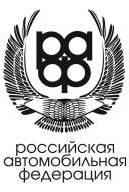 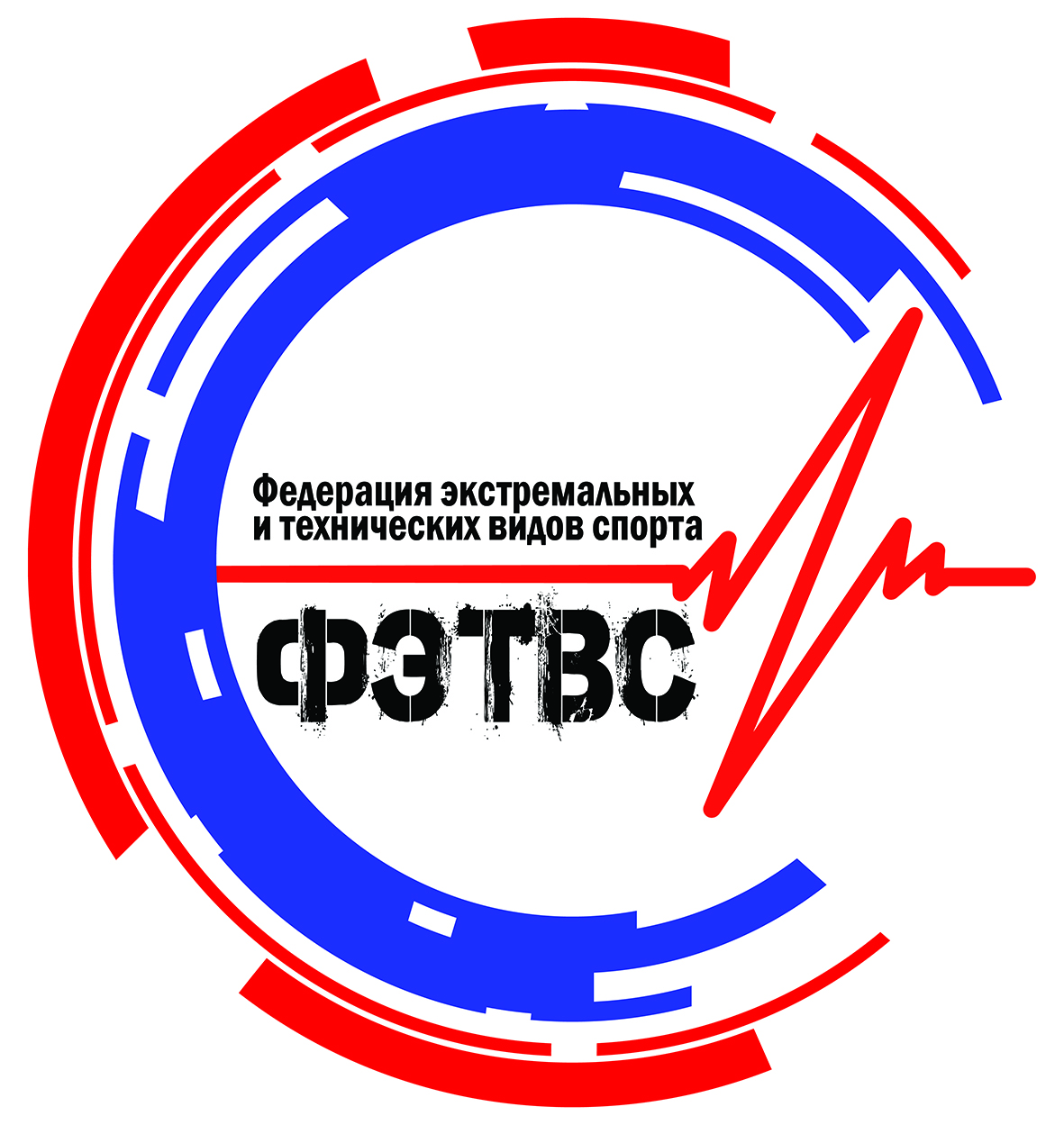 УТВЕРЖДАЮПРЕЗИДЕНТ ФЭТВС__________ А. Меньшенин«___» __________ 2020г.СОГЛАСОВАНОПРЕЗИДЕНТ ФАС МО__________ В.В. СТРЕЛЬЧЕНКО«____»  _____________ 2020 г.Входящий номер регламентаДата поступления в ФАС МО 24.09.2021 № ____Согласование комитета ралли ФАС МО№ Виза ФАС МО________ № ____________ВремяМесто24 сентября 2021 24 сентября 2021 24 сентября 2021 с 10:00Начало приёма предварительных заявок E-mail: sergey_ermolaev@rocketmail.com20 октября, среда – 21 октября 2021, четверг20 октября, среда – 21 октября 2021, четверг20 октября, среда – 21 октября 2021, четверг10:00 – 21:00Регистрация Участников. Приём заявок.Административная проверка. Удалённо, в электронном видеsergey_ermolaev@rocketmail.comСогласно Рекомендациям РАФ по подготовке и проведению спортивных соревнований и мероприятий, а также учебно-тренировочных мероприятий по виду спорта «автомобильный спорт» в условиях сохранения рисков распространения COVID-19 от 03.06.2020 г. скан-копии всех документов, необходимых для процедуры прохождения АП должны быть направлены организатору (e-mail: info@pro-x.pro в срок не позднее чем за 24 часа до момента начала выдачи обязательных наклеек и рекламы. Эти копии  должны быть собраны в одно досье, направлены одним пакетом.Согласно Рекомендациям РАФ по подготовке и проведению спортивных соревнований и мероприятий, а также учебно-тренировочных мероприятий по виду спорта «автомобильный спорт» в условиях сохранения рисков распространения COVID-19 от 03.06.2020 г. скан-копии всех документов, необходимых для процедуры прохождения АП должны быть направлены организатору (e-mail: info@pro-x.pro в срок не позднее чем за 24 часа до момента начала выдачи обязательных наклеек и рекламы. Эти копии  должны быть собраны в одно досье, направлены одним пакетом.Согласно Рекомендациям РАФ по подготовке и проведению спортивных соревнований и мероприятий, а также учебно-тренировочных мероприятий по виду спорта «автомобильный спорт» в условиях сохранения рисков распространения COVID-19 от 03.06.2020 г. скан-копии всех документов, необходимых для процедуры прохождения АП должны быть направлены организатору (e-mail: info@pro-x.pro в срок не позднее чем за 24 часа до момента начала выдачи обязательных наклеек и рекламы. Эти копии  должны быть собраны в одно досье, направлены одним пакетом.22 октября 2021, пятница22 октября 2021, пятница22 октября 2021, пятница17:00Публикация «Списка заявленных экипажей со стартовыми номерами» и Стартовой ведомостиhttp://pro-x.pro24 октября  2021, воскресенье24 октября  2021, воскресенье24 октября  2021, воскресеньеС 07:00Прибытие экипажей на старт, Административная проверка для иногородних экипажейУточняется07:30Получение ДК экипажамиУточняется8:00Обязательный предстартовый брифингМесто старта08:31 Старт первого экипажаМесто старта18:00Расчётное время финиша первого экипажа Согласно ДК20:00Публикация предварительных классификаций ралли на Табло информацииСогласно Дорожной Книге 20:30Публикация итоговых классификаций ралли21:00	Награждение19:00-22:00Работа табло информацииВ месте публикации итоговых результатовГлавный судья
Председатель КСК
Председатель КСК
Председатель КСК
Офицер по связи с  участниками
Изображения знаков, упомянутых в параграфе 10.3.5Изображения знаков, упомянутых в параграфе 10.3.5Изображения знаков, упомянутых в параграфе 10.3.5Изображения знаков, упомянутых в параграфе 10.3.5Изображения знаков, упомянутых в параграфе 10.3.5Изображения знаков, упомянутых в параграфе 10.3.5Изображения знаков, упомянутых в параграфе 10.3.5Изображения знаков, упомянутых в параграфе 10.3.5Изображения знаков, упомянутых в параграфе 10.3.5Изображения знаков, упомянутых в параграфе 10.3.5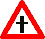 2.3.1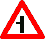 2.3.2, 2.3.3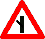 2.3.4, 2.3.5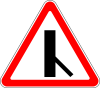 2.3.6, 2.3.7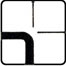 8.13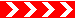 1.34.1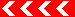 1.34.2Расчетное время в пути до пункта ВКВ Льгота (мин)от 0:00 до 0:01 (включительно)0от 0:02 до 0:10 (включительно)1от 0:11 до 0:20 (включительно) 2от 0:21 до 0:30 (включительно) 3от 0:31 до 0:40 (включительно) 4от 0:41 до 0:50 (включительно)5от 0:51 до 01:00 (включительно) 6и т.д.и т.д.Пункт  ПДР-2021 или РегламентаСостав нарушенияОтказ в стартеИсключение (**)/ решение КСКПенализация (в очках)3.5.1 ПДР-2021Несоответствие автомобиля техническим требованиям и/или требованиям безопасности  **9.3 РегНесоответствие заявленного автомобиля требованиям Регламента, выявленное на ТИКСК4.7.2 ПДР-2021Отсутствие знака аварийной остановки,  аптечки установленного образца, закрепленного ручного огнетушителя, выявленное на ТИ606.6. РеглНаличие шипов с высотой рабочей части более 1,2 мм.**5.3.2 ПДР-2021Отсутствие в Контрольной Карте отметки о прохождении Технической Инспекции (если она проводилась)КСК5.5.1 ПДР-2021Утрата Контрольной Карты, внесение в нее исправлений экипажем.**5.7.9ПДР-2021Нахождение автомобиля Участника в контрольной зоне судейского пункта свыше 20 секунд после подачи стартовой команды.**5.5.1 ПДР-2021Расхождения записей в Контрольной карте и протоколах судейского пунктаКСК5.5.2 ПДР-2021Неподчинение судьям, нарушения в зоне контроля судейских пунктовКСК8.1. РеглОтсутствие на автомобиле Обязательных информационных материалов ***)8.2.РеглОтсутствие одного стартового номера, выданного Организатором, при прохождении бесконтактных судейских пунктов, подтвержденное на контактном судейском пункте. В течение одного дня.18008.2. РеглОтсутствие двух стартовых номеров**5.5.1 ПДР-2021Непредъявление Контрольной карты судьям**5.5.1 ПДР-2021Отсутствие отметок / записей в Контрольной карте **10.9 РеглОпоздание на старт ДС по вине экипажа (за каждую минуту)605.5.10 ПДР-2021Опоздание на пункте  КВ (за каждую минуту).Максимальное опоздание - 15 минут. Пример: экипаж опоздал на 14 минут, - штраф - 14 минут. Пример: экипаж опоздал на 15 минут, - штраф - 15 минут. Пример: экипаж опоздал на 16 минут, - штраф - 15 минут.60  5.5.6ПДР-2021, 7.5Опережение на пункте КВ, ВКВ, за каждую минуту. Опережение на пункте ВКВ, за каждую минуту, сверх льготы.605.5. 2 ПДР-2021, 7.5Пропуск пункта КВ (кроме стартового и финишного секции), ВКВ, ВКП, КП, СКП90010.9. регл.Пропуск старта ДС и/или финиша ДС и/или судейского пункта типа Старт-Финиш РДС18005.5.2ПДР-2021, Пропуск стартового и /или финишного КВ ралли.**5.5.19 ПДР-2021,Пропуск ФКП (за каждое) 605.5.2 ПДР-2021, Нарушение порядка прохождения судейских пунктов (за каждое)3005.7.12 ПДР-2021Остановка или изменение направления движения в зоне видимости судейских пунктов: ВКВ, Финиш (РД или РДС), Старт-Финиш (РДС).18010.9. РеглДвижение в направлении, противоположном предписанному Маршрутными документами, на трассе ДС типа РУ (если это особо отмечено в ДК), РГ, СП, РТ, ПХ**5.8. ПДР-2021Остановка между желтым и красным щитами Финиш ДС типа РГ, РУ, СП, ПХКСК5.7.11ПДР-2021Опоздание/опережение от расчетного времени финиша на трассе ДС типа РД, РДС, РГ, РРД, за секунду.15.8. ПДР-2021Нахождение на трассе ДС типа РУ сверх норматива, за 1 секунду.15.8. ПДР-2021Опережение сверх норматива по ПДД на трассе ДС типа РУ.1805.8. ПДР-2021Нахождение на трассе ДС типа СП, ССЛ, РТ, ПХ, за 1 секунду.55.8. ПДР-2021Нахождение на трассе ДС типа СЛ, за 0.1 секунды.0.55.8. ПДР-2021Нарушение предписанной схемы прохождения на трассе ДС типа СЛ, СП, ССЛ.3005.8.  ПДР-2021Невыполнение финиша «базой» на ДС типа СЛ, ССЛ, РТ.305.8. ПДР-2021Смещение или сбивание ограничителя на трассе ДС типа СЛ, ССЛ.105.7.10 ПДР-2021Фальстарт.305.4.5. ПДР-2021Нарушение ПДД на трассе ралли, зафиксированное судьями (за каждое).18010.10. РеглПревышение максимально разрешенной по ПДД скорости более чем на 21 км/ч но менее чем на 41 км/ч,  зафиксированное судьями18010.10. РеглПревышение максимально разрешенной по ПДД скорости более чем на 40 км/ч, зафиксированное судьями60010.9 Регл.Извлечение выгоды в результате отклонения от зачетной трассы ралли на участке ДС (за каждое): назначение худшего результата, показанного на данном ДС экипажами, участвовавшими в соревновании, плюс 300 очков.Худший результат  на ДС + 3005.4. ПДР-2021Извлечение выгоды, полученное в результате отклонения от зачетной дистанции ралли на дорожном секторе КСК5.4.5. ПДР-2021Несоблюдение требований в отношении ремней безопасности, включенного света фар, за каждое.180